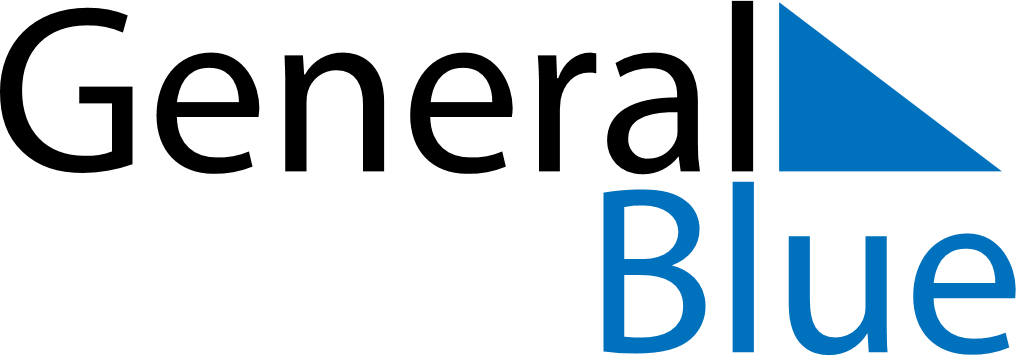 October 2025October 2025October 2025October 2025October 2025October 2025Saint BarthelemySaint BarthelemySaint BarthelemySaint BarthelemySaint BarthelemySaint BarthelemySundayMondayTuesdayWednesdayThursdayFridaySaturday1234567891011Abolition of Slavery1213141516171819202122232425262728293031NOTES